Unternehmen GmbH
Personalabteilung / Ansprechpartner
Straße 123
12345 StadtMusterstadt, TT.MM.JJJJBewerbung als XYSehr geehrter Herr Beispiel / Sehr geehrte Frau Beispiel,hier startet Ihr Bewerbungstext. Für weitere hilfreiche Tipps rund um die Erstellung Ihres Anschreibens schauen Sie sich unseren Fachartikel zum Thema Bewerbungsschreiben an.Probleme bei der Bewerbung? Wir helfen Ihnen: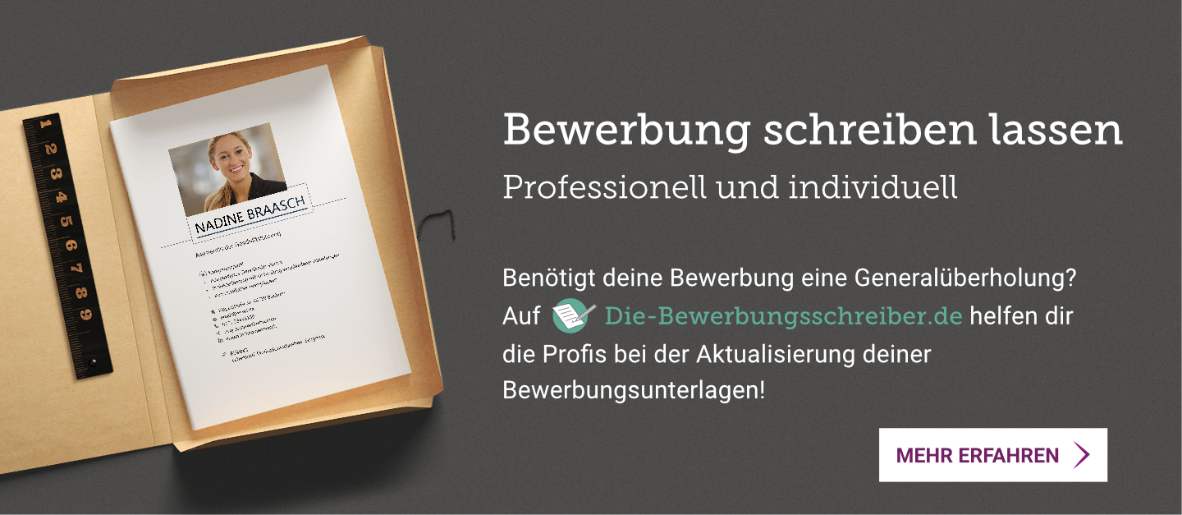 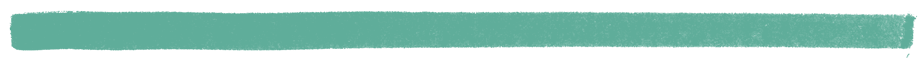 www.die-bewerbungsschreiber.de